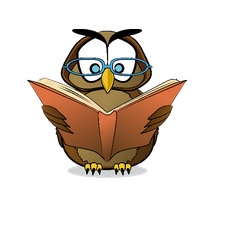 Liebe Klasse 4a,hier Eure Termine für Eure Besuche in der Schulbücherei               für das 2. Halbjahr:Donnerstags in der 1. Stunde am:März:  		09.03.	23.03.	April:			20.04.	Mai:			04.05.	(18.05. Ersatztermin?)Juni:			15.06.	29.06.	Juli:			13.07.	27.07.	